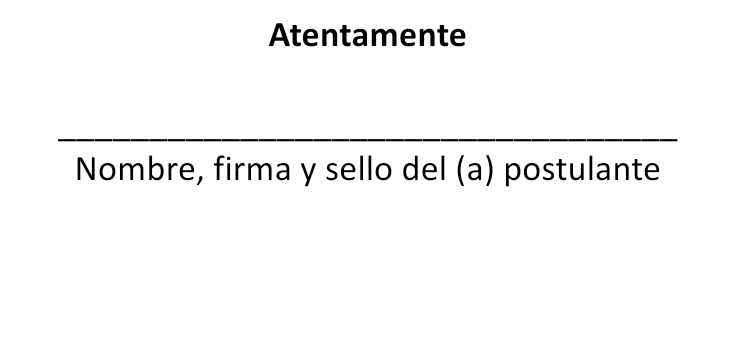 FORMATO IV - 2021EVIDENCIASLugar y fecha:Nombre de la persona postulada:Campo temático:FOTOGRAFÍAS, TESTIMONIOS O DOCUMENTAL QUE REFUERCE LA POSTULACIÓNDescriba la trayectoria de la persona propuesta a través de fotografías, testimonios o documentales.Las fotografías deberán tener descripción, las notas de periódicos deberán estar referenciadas y podrán incluirse links de redes sociales, páginas web, etc.NOTAS:Podrán  anexarse las hojas que considere necesarias.Ésta hoja de evidencias complementa la información del Formato III. Descripción biográfica